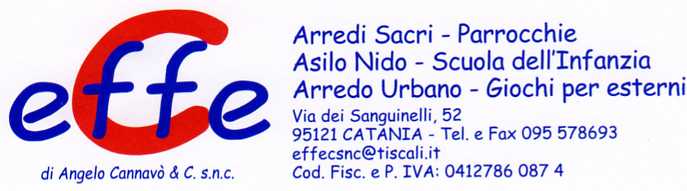 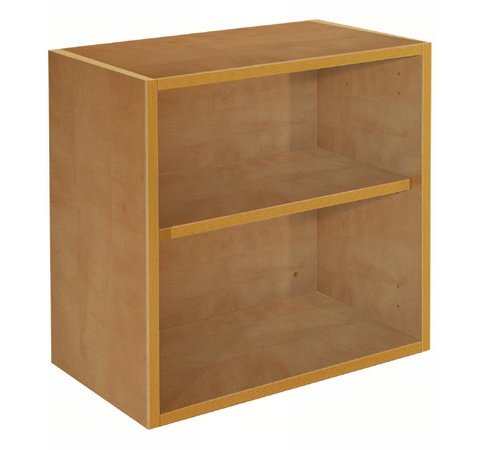 Descrizione:Pensile a giorno 50x50x30p spessore 18 mm placcatosu due lati e bordato in ABS stondato con un ripiano.Finitura neutra betulla
Categoria: ArmadiCodice: RA01018